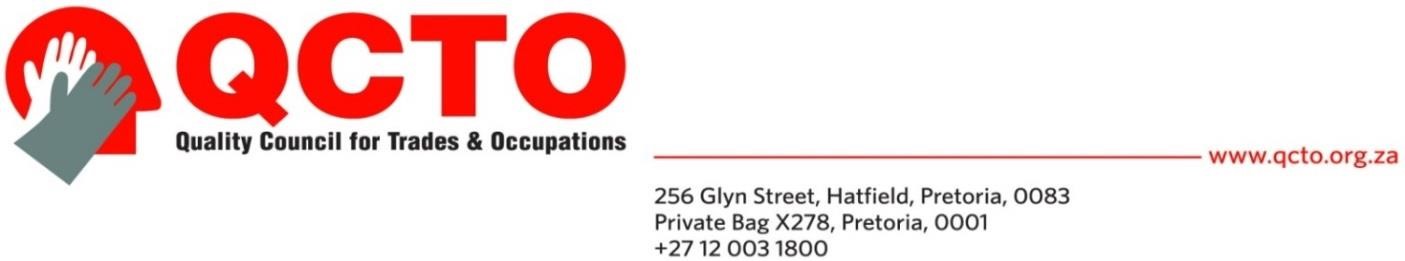 SCOPING REPORT TEMPLATENB: This Scoping Report is to be compiled by the QP and is submitted to the QCTO within 10 working days after the Scoping Meeting. QCTO approved application details:Scoping Meeting details:Preliminary details of Qualification intended for development:Preliminary details of Part-Qualification intended for development:Preliminary details of Skills Programme intended for development:Analysis of stakeholders consulted for the Scoping Meeting:NB: Constituency representation of 50%+ is required for QCTO meeting threshold requirements to be satisfied NB: Attach Scoping Meeting Attendance Register in the QCTO prescribed format  Confirmation that occupational Qualification/Part-Qualification/Skills Programme development process and requirements (including roles and responsibilities) were discussed during scoping meeting: Tickthe applicable box in the table below: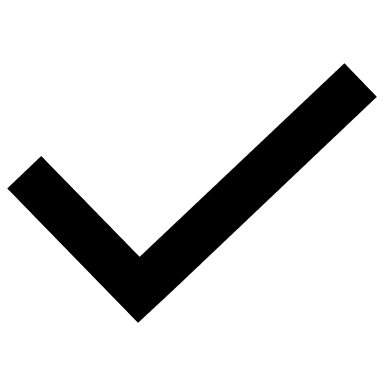 Comments …Details of Subject Matter Expert who will facilitate the development of Qualification/Part-Qualifications/Skills Programme:Comments … Confirmation that the rationale of the Qualification/Part-Qualifications/Skills Programme was discussed and confirmed by stakeholders during the scoping meeting:Tickthe applicable box in the table below:Comments …Confirmation that identification of additional stakeholders that are to be consulted in the process of Qualification/Part-Qualifications/Skills Programme development was done: Tickthe applicable box in the table below:Comments …Confirmation that Working Group Members (WG) who will participate in the Qualification/Part-Qualifications/Skills Programme development process were duly nominated. Tickthe applicable box in the table below:NB: Attach a list of Working Group Members using QCTO prescribed format  Comments …Confirmation that Qualification/Part-Qualifications/Skills Programme development process schedule was outlined and discussed at scoping meeting:Tickthe applicable box in the table below:NB: Attach Qualification/Part Qualification/Skills Programme Development Schedule in the QCTO prescribed format  Comments …. Quality partner declaration:I, …(Name and Surname - Quality Partner Representative), declare that the information provided above is an accurate reflection of the proceedings of the scoping meeting as detailed in this report.Signed on this … day of … 20 … at …____________________________________________		Signature (Quality Partner Representative)				Witness 1 Name:                                                     Witness 1. Signature …                                                                               ________________________________________Witness 2. Name:                                                             Witness Signature … 						     ________________________________________OCCUPATIONOFO CODESPECIALISATIONDATEVENUETIMENOQUALIFICATION TYPEQUALIFICATION TITLE NQF LEVELCREDITS 1.NOQUALIFICATION TYPEQUALIFICATION TITLENQF LEVELCREDITS 1.2.NOQUALIFICATION TYPEQUALIFICATION TITLENQF LEVELCREDITS 1.2. NOCLASSIFICATIONNUMBER OF PARTICIPANTS WHO WERE INVITED TO THE MEETING NUMBER OF PARTICIPANTS WHO ATTENDED THE MEETING 1.WORKPLACE PRACTITIONER2.PROFESSIONAL BODY/NON-STATUTORY BODY3.REGULATORY/STATUTORY BODY4.EMPLOYER ASSOCIATION5. EMPLOYEE ASSOCIATION/TRADE UNION6.EDUCATION AND TRAINING PROVIDER (PUBLIC)7.EDUCATION AND TRAINING PROVIDER (PRIVATE)8. ASSESSMENT SPECIALIST (EXAMINER/ MODERATOR WITH EXPERIENCE)9.CURRICULUM DEVELOPMENT SPECIALIST10TEACHING AND LEARNING SPECIALIST 11.COUNCIL ON HIGHER EDUCATION/UMALUSI REPRESENTATIVE 12.HIGHER EDUCATION INSTITUTION/BASIC EDUCATION INSTITUTION REPRESENTATIVE13.OTHER14.TOTALYESNONAME SURNAMEEMAIL ADDRESS CELL NUMBERTELEPHONE NUMBERYESNOYESNOYESNOYESNO